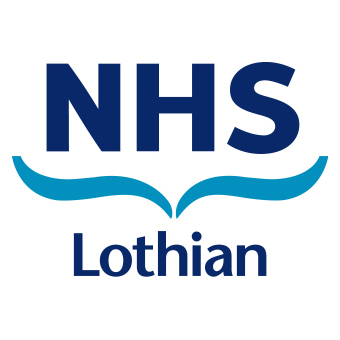 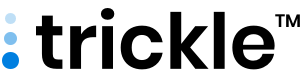 STANDARD OPERATIONAL PROCEDURE FOR RESPONDING TO CONTENT POSTED ON TRICKLE IN NHS LOTHIAN THAT INDICATES A SIGNIFICANT TRAINEE WELLBEING CONCERN1.   	INTRODUCTIONTrickle is an online forum for Doctors in Training (DiT) to highlight areas of practice that are done well and identify areas for improvement within the workplace. Trickle is a social media platform, therefore, this Standard Operational Policy (SOP) should be read in conjunction with NHS Lothian’s Social Media Policy and NHS Lothian’s eHealth Security Policy.NHS Lothian’s Social Media Policy identifies content that would be inappropriate to post on social media. The policy lists several examples (this list is not exhaustive), including conduct that would:breach patient confidentiality, trust or ethics by sharing of confidential informationconstitute bullying or harassment of an individual or groupconstitute defamation of an individual’s character by posting inappropriate comments about a colleague or patientsdiscredit the services provided by NHS Lothian or discredit NHS Lothian as an employerdiscredit a particular professionTrickle provides a function for doctors to post content anonymously to provide a psychologically safe environment. 1.4.1 Users of this function cannot be identified or directly contacted through the platform.1.4.2 Trickle platform can prevent further anonymous posting from particular community members if required. 2.	DEFINITIONS / SCOPE2.1 The web-based software/platform is called ‘Trickle’ 2.2 Doctors in Training registered on Trickle will be known as ‘community members or User’2.3 A new discussion/idea is called a ‘Post’2.3.1 All discussions related to that post are ‘comments’2.4 Oversight, review and administration of posts/comments on Trickle will primarily be done by the ‘Trickle Champions’ 2.4.1 Trickle Champions will initially be the NHS Lothian Chief Registrars, NHS Lothian Scottish Clinical Leadership Fellows, members of the Project Support Administration Team, and the Associate Directors of Medical Education (ADME).2.5 This scope of this policy is intended to guide community members and Trickle Champions in the event of post or comment being made which highlights a serious concern for the well-being of a user. This includes appropriate signposting and escalation.  3.	CONCERNING CONTENT3.1 A post or comment may be identified by a community member or Trickle Champion as containing content or language that indicates a significant concern for the wellbeing of the author.3.2 A post or comment with inappropriate content that is not in accordance with NHS Lothian’s values should be locked and escalated as per Inappropriate Trickle Content SOP.3.3 Concerning posts/comments should be escalated via the LOTH MED Teams channel and brought to the attention of the current Trickle Chair(s).3.3.1 If neither Chair is available, the concerning post/comment should be brought to the attention of the site ADME from which the Trickle originated.3.4 The Trickle Chair(s) should aim to co-ordinate a response with support from the ADME of the site the concerning Trickle originated from within 48 hours.3.4.1 If identifiable, the user who posted the content and their educational supervisor should be contacted via email, sign-posted to sources of support and a direct offer of support given from the ADME. 3.4.2 If the Trickle has not been deemed inappropriate to lock, a sign-posting comment regarding sources of wellbeing support should be added to the discussion thread.3.5 The following sources of wellbeing support should be sign-posted:Educational supervisorFoundation/training programme directorPeer Support NetworkStaff listening service/Here4UConfidential contact/Speak up advocateNational Wellbeing HubOccupational HealthGPBox 1.0 Example sign-posting response 4.	PATIENT SAFETY CONCERNS4.1 Posts or comments which can highlight a significant trainee wellbeing concern can also highlight a significant patient safety concern. Please see the Trickle Patient Safety Concern SOP. 5.	REVIEW OF POLICY5.1 This policy will be reviewed in 6 months time by the Chief Registrars and Scottish Clinical Leadership Fellows in the Medical Education Directorate, NHS Lothian. 5.2 Approval of policy review outcomes will be given by the NHS Lothian DME and ADMEs.1INTRODUCTION2DEFINITIONS / SCOPE 3CONCERNING CONTENT4PATIENT SAFETY CONCERNS5REVIEW OF POLICY